ЧЕРКАСЬКА ОБЛАСНА РАДАГОЛОВАР О З П О Р Я Д Ж Е Н Н Я19.06.2023                                                                                       № 138-рПро преміювання керівниківпідприємств спільної власностітериторіальних громад сіл, 
селищ, міст Черкаської областіВідповідно до статті 55 Закону України «Про місцеве самоврядування
в Україні», Положення про умови і розміри оплати праці керівників підприємств спільної власності територіальних громад сіл, селищ, міст Черкаської області, затвердженого розпорядженням голови обласної ради 
від 30.12.2016 № 380-р (зі змінами), враховуючи дані звітів про виконання фінансового плану комунального підприємства «Монастирищенська центральна районна аптека № 17» Черкаської обласної ради, Черкаського обласного комунального підприємства «Фармація», комунального підприємства «Черкаське обласне об’єднане бюро технічної інвентаризації», комунального підприємства «АТП Черкаської обласної ради», комунального підприємства «Управління по експлуатації Будинку рад і об’єктів обласної комунальної власності» за І квартал 2023 року та пропозиції підприємств про фінансову можливість, з метою стимулювання високопродуктивної праці керівників комунальних підприємств:1. Дозволити виплатити премію за І квартал 2023 року із фонду оплати праці таким керівникам підприємств спільної власності територіальних громад сіл, селищ, міст Черкаської області:ФІЛІНСЬКІЙ Тетяні Анатоліївні – директору комунального підприємства «Черкаське обласне об’єднане бюро технічної інвентаризації» в розмірі 100 % посадового окладу;ЧОРНОКОНЬ Олені Іванівні – завідувачу комунального підприємства «Монастирищенська центральна районна аптека № 17» Черкаської обласної ради в розмірі 100 % посадового окладу;НІКОЛЕНКО Валентині Максимівні – виконуючій обов’язки генерального директора Черкаського обласного комунального підприємства «Фармація» в розмірі 100 % посадового окладу;КАНІВЦЮ Володимиру Івановичу – директору комунального підприємства «АТП Черкаської обласної ради» в розмірі 100 % посадового окладу;ВИСОЧИНУ Валерію Петровичу – директору комунального підприємства «Управління по експлуатації будинку рад і об’єктів обласної комунальної власності» в розмірі 100 % посадового окладу.2. Контроль за виконанням розпорядження покласти на управління об’єктами спільної власності територіальних громад області виконавчого апарату обласної ради.Голова									А. ПІДГОРНИЙ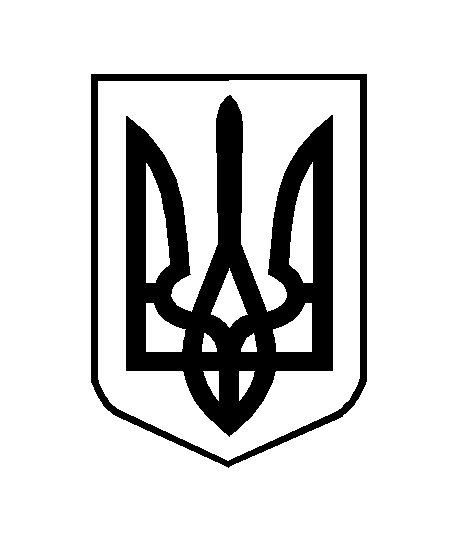 